Solar Hot Water Collector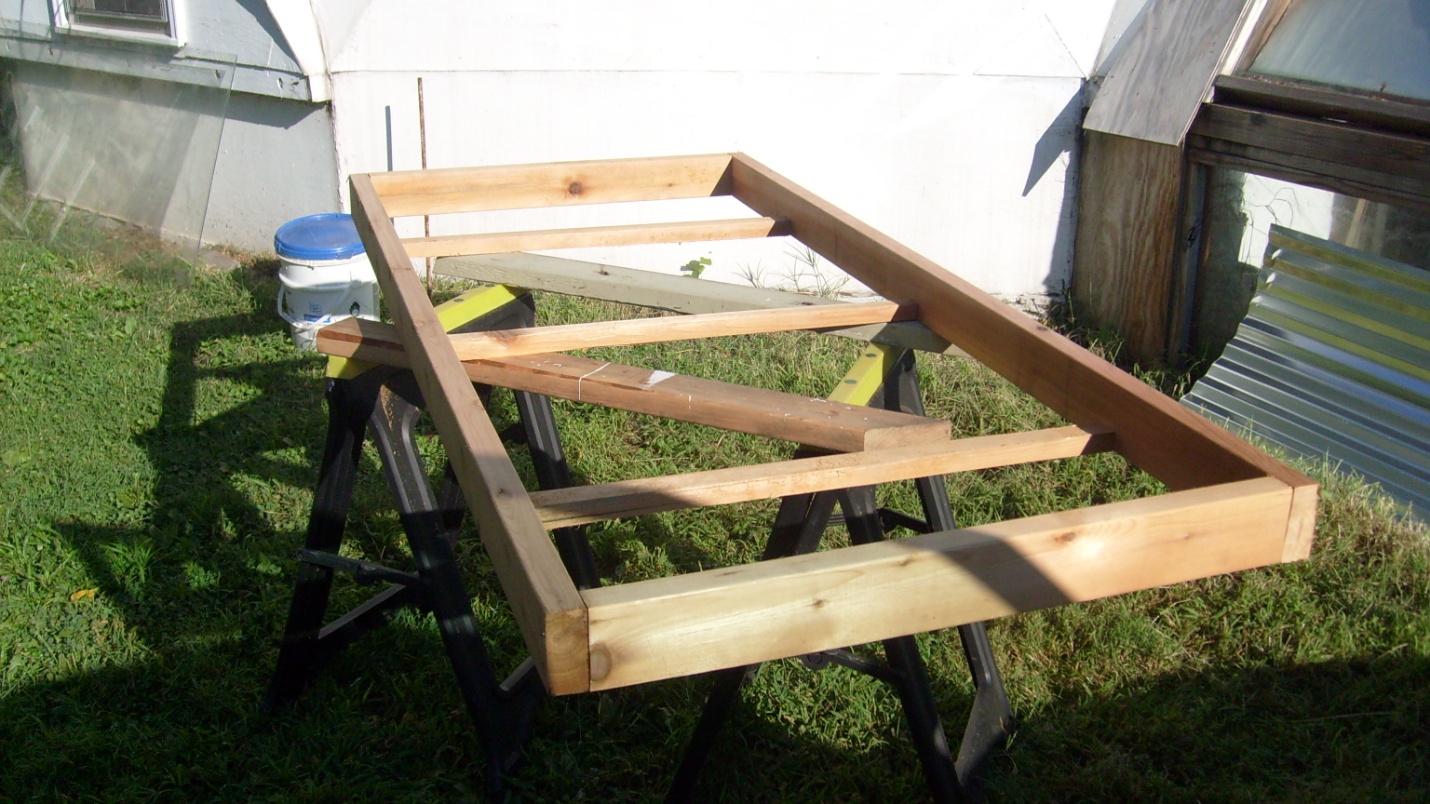 Frame from cedar 2x4s to reduce weight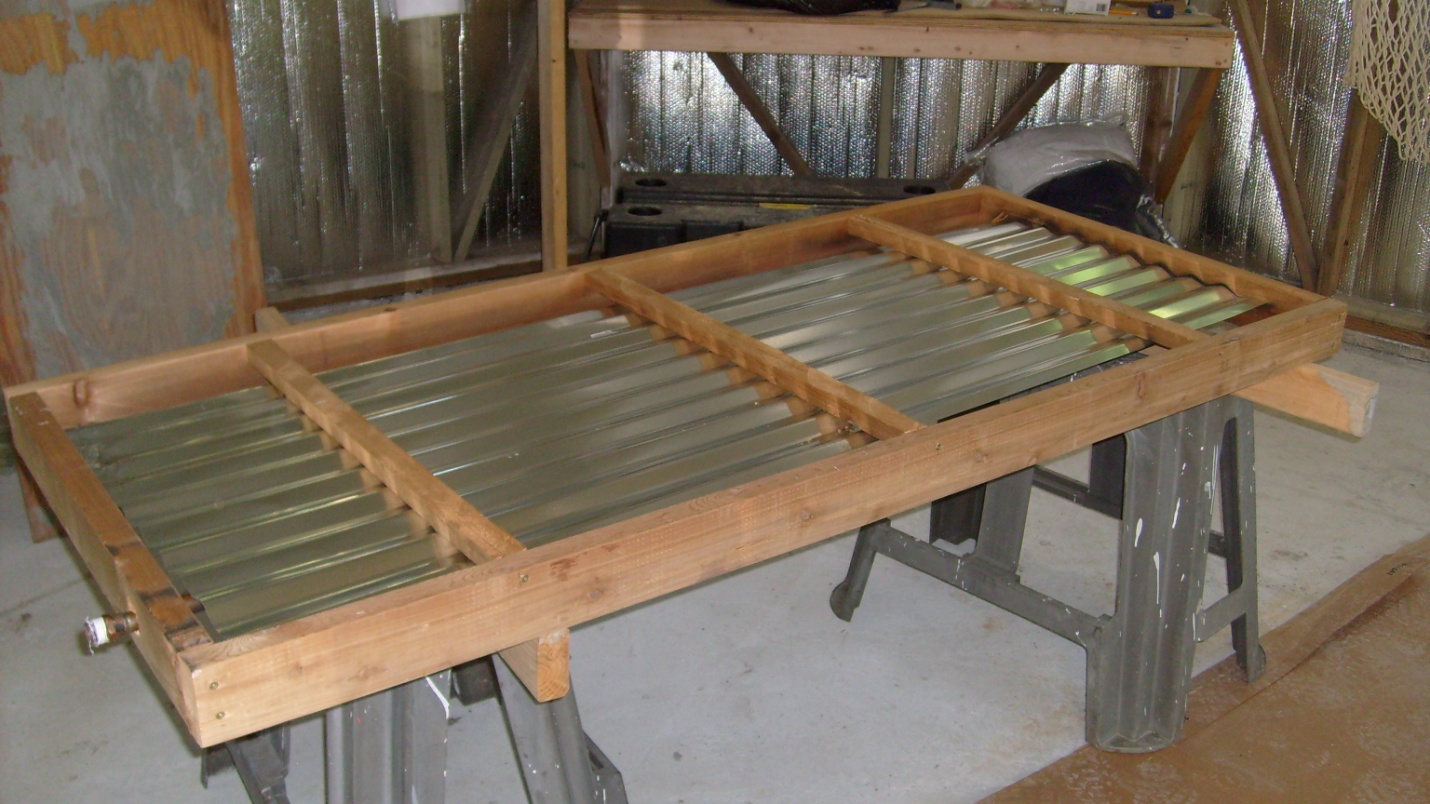 Use lightweight corregated roofing for energy absorber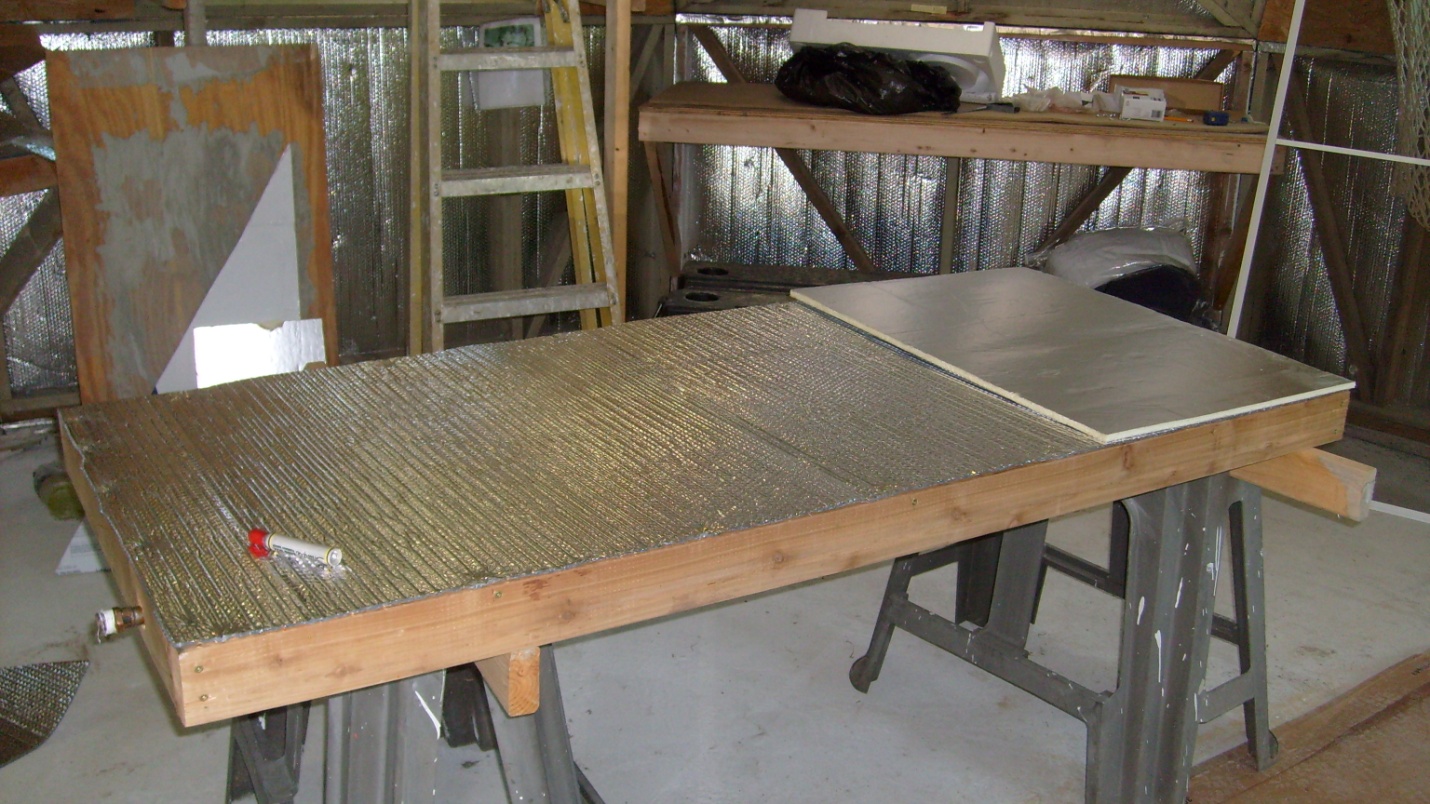 Double layer insulation  Reflectix & board insulation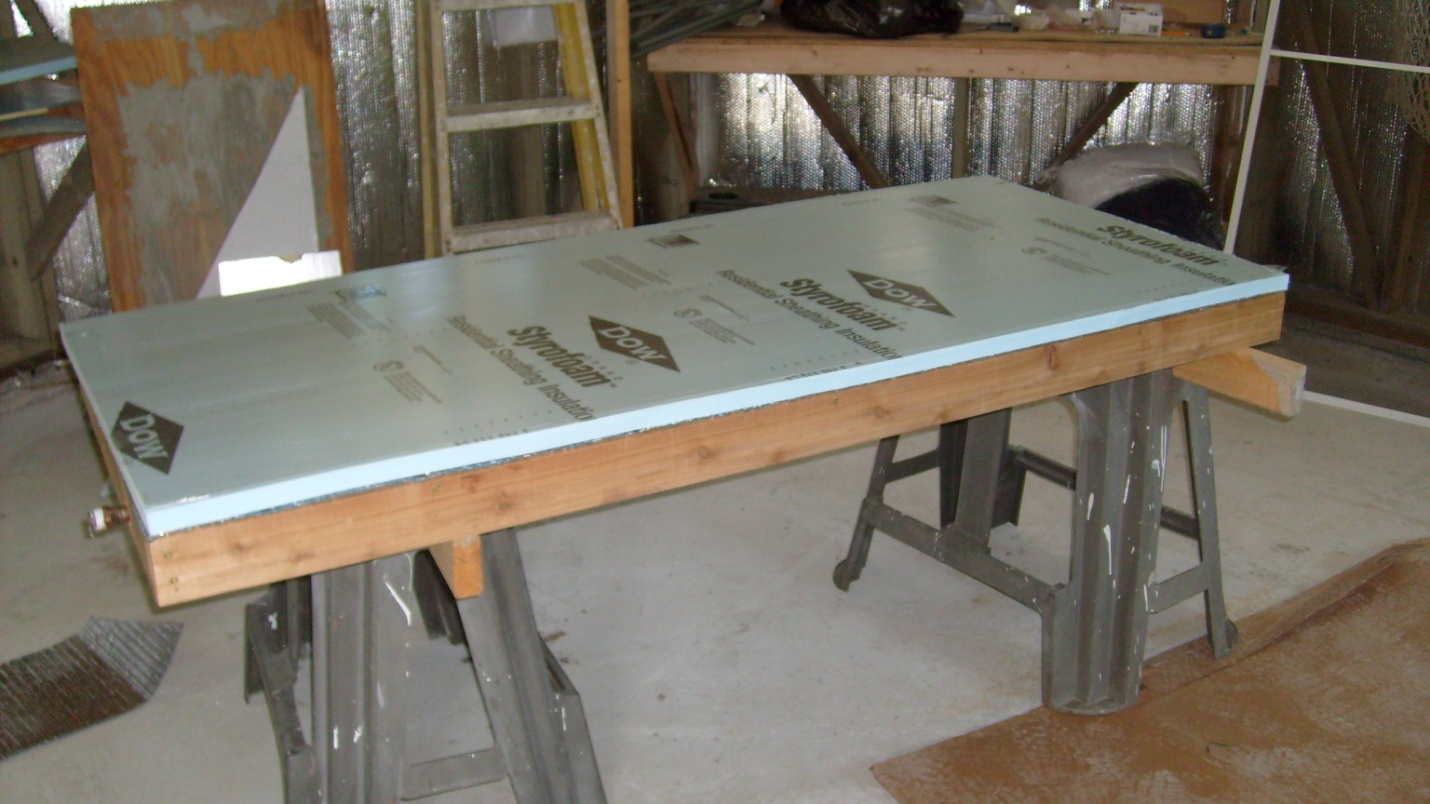 Board insulation on bottom of panel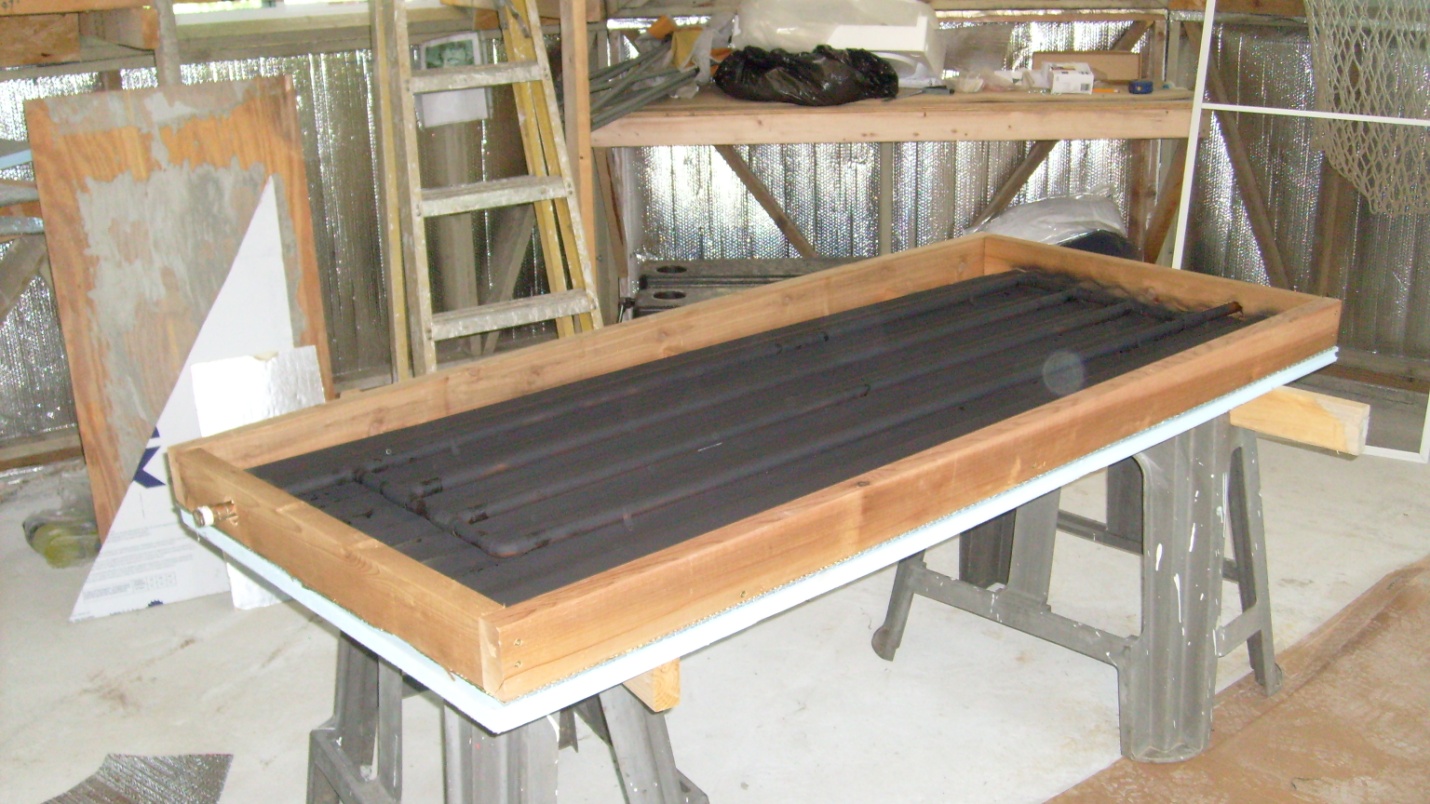 Use copper tubing painted black as energy transfer mode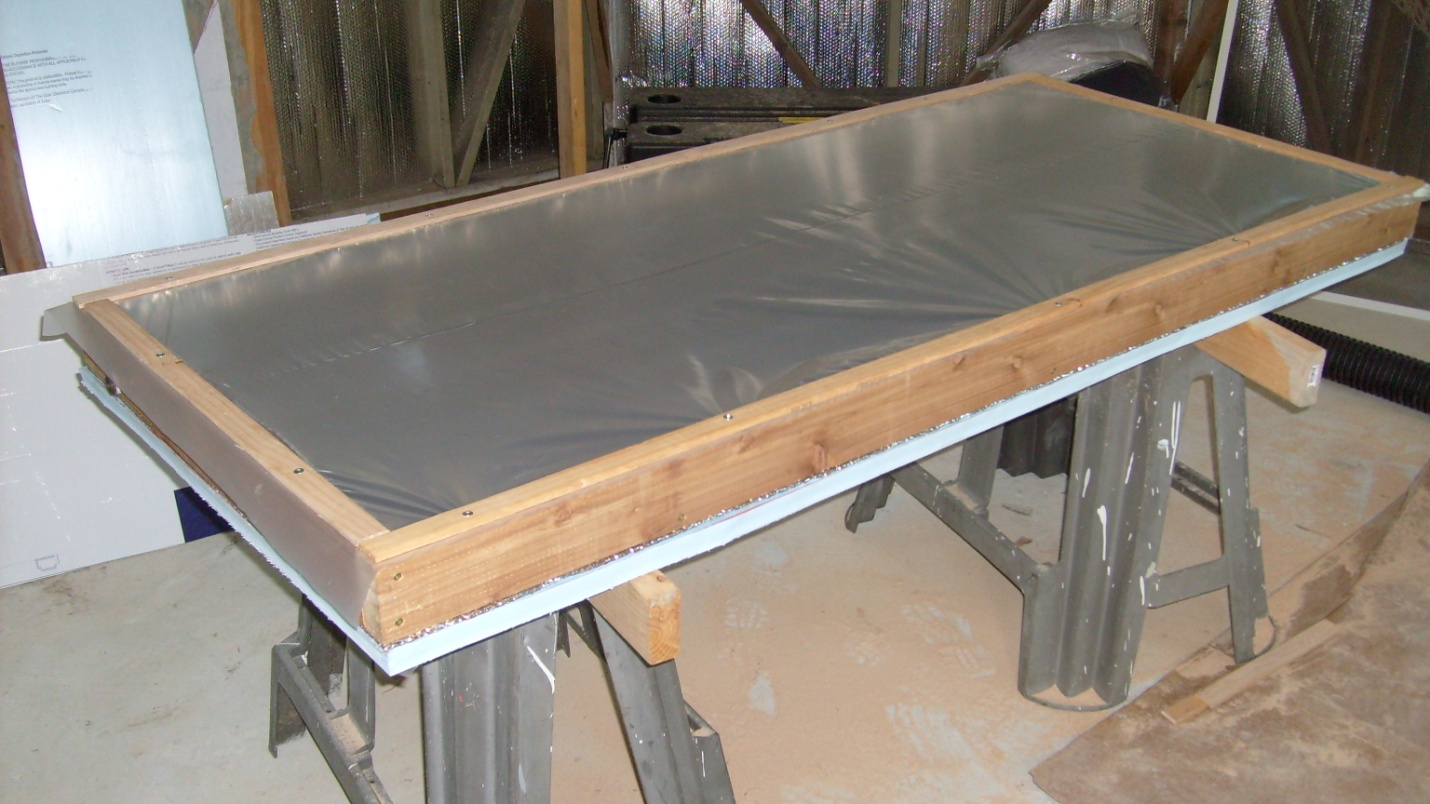 Cover panel in 6 mil poly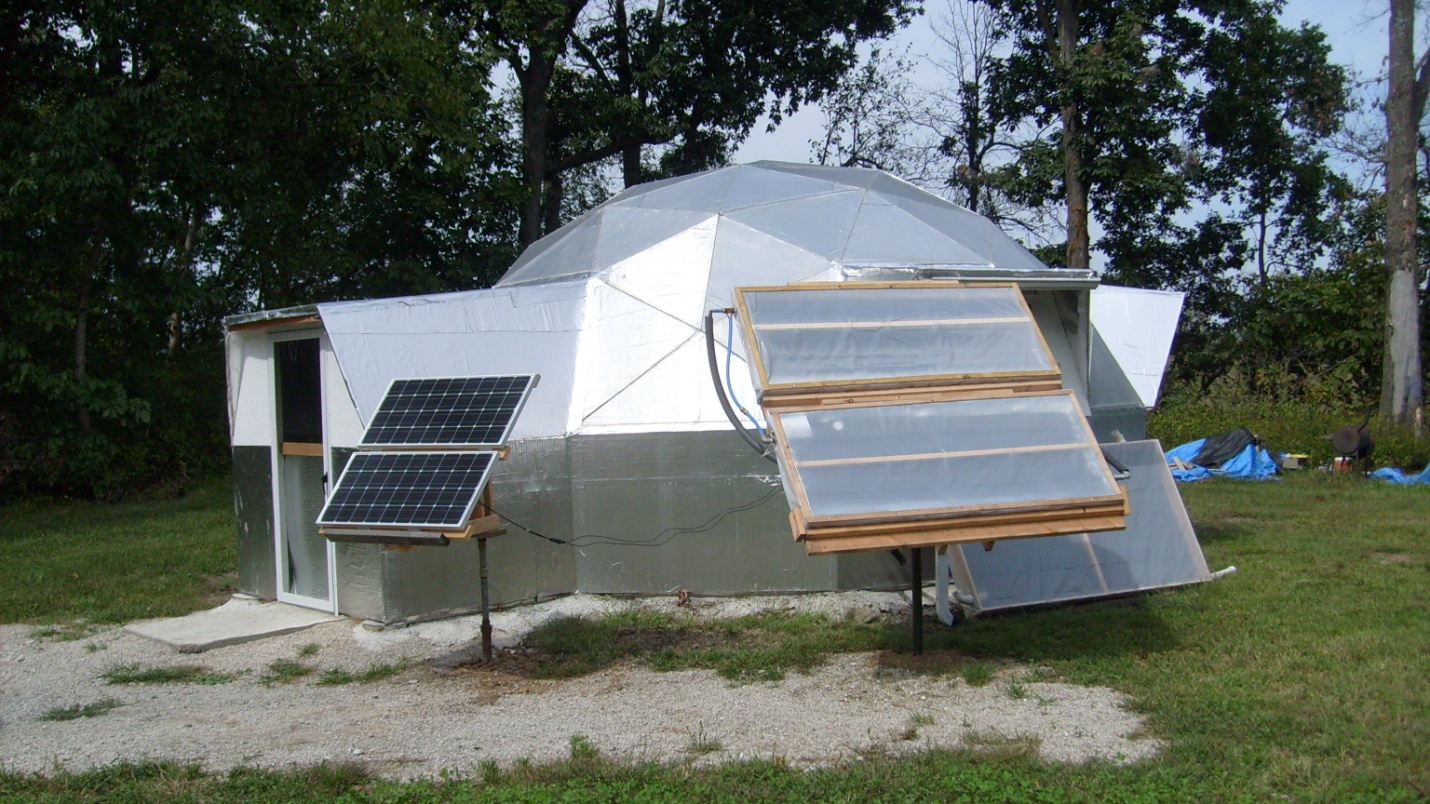 Double hot water solar collector on tracker system